Vector Landscape Exploring  3D Forms and Light Using Vector GraphicsGuidelinesDraw a cylinder, cone, and sphere.Use either gradients or a series of shapes filled with solid colours to create tonal shading.Fill each shape using gradients (either linear, radial), to create  3-D looking forms.  Use texture fills and transparent gradients to challenge yourself.You may also fill shapes with solid colours to create tonal shading.Establish a single light source and fill each object so that the lighting is consistent.Create a detailed and imaginative background. This could show interior or exterior space.You must include a background, middle-ground and foreground. This must be reasonably detailed and may include objects such as tables, chairs, streets, etc.Remember your perspective rules.How does a cylinder curve above/below the eye level or line of horizon?  Objects appear lighter (and less clear) closer to the horizon. Avoid outlines.At least two of your objects must overlap.Shapes must vary in size.Use repeating lines and perspective.Your design must include a focal point placed according to the Rule of ThirdsNo Clip Art please.Create shadows and use a light source.Tips to RememberMirror objects (copy and flip)Move and skew (or use add perspective) to align the shadow into the position relevant to the light source.Use a gradient of black to black and bring opacity down to ‘0’ on one of the blacks. Adjust the position and gradient of the shadow accordingly.Remove the outline around the shadow.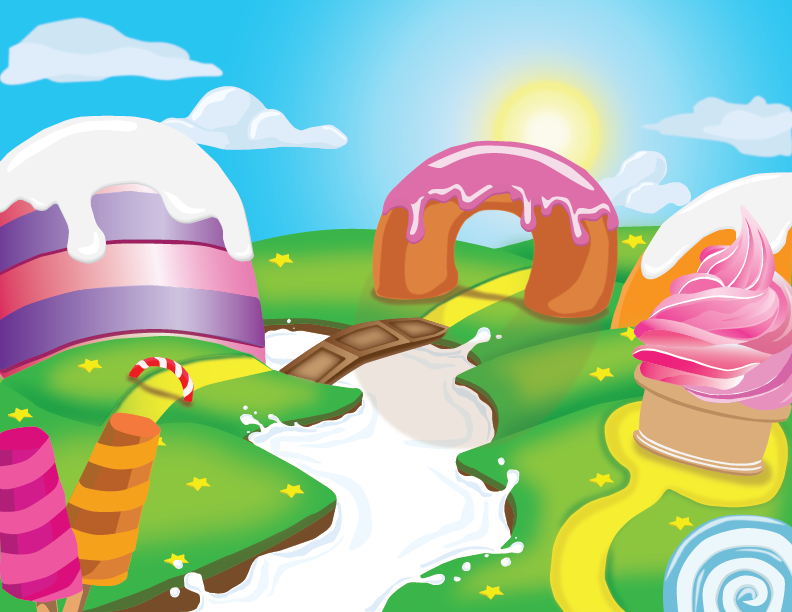 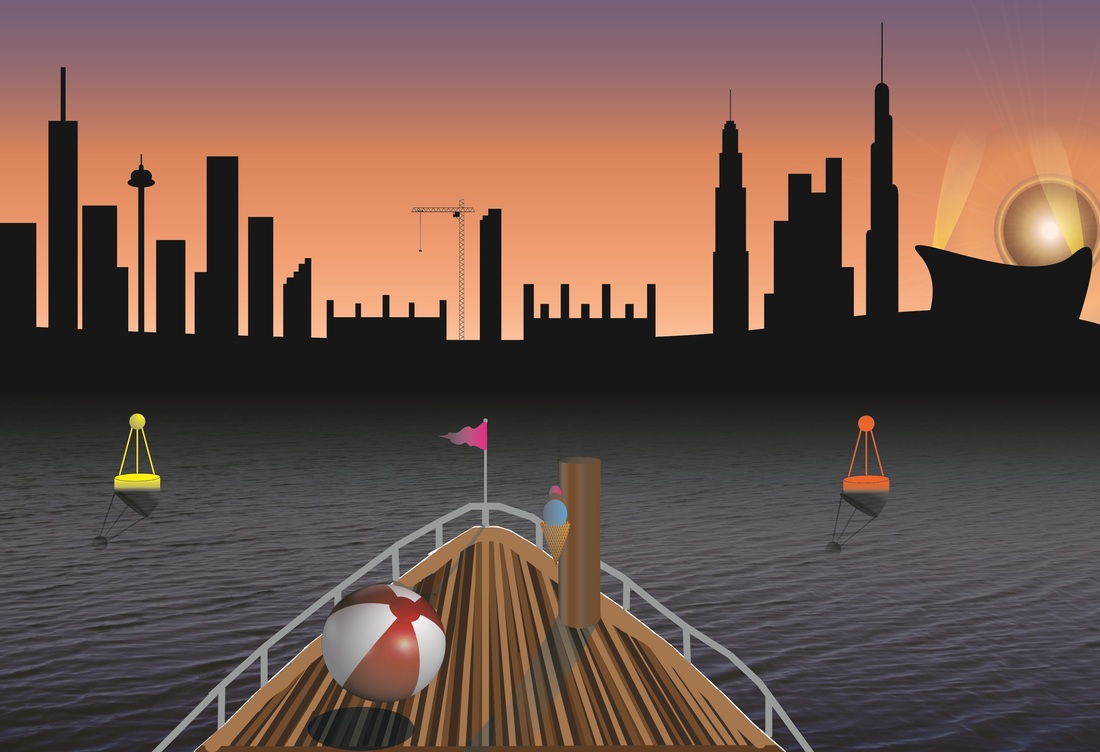 